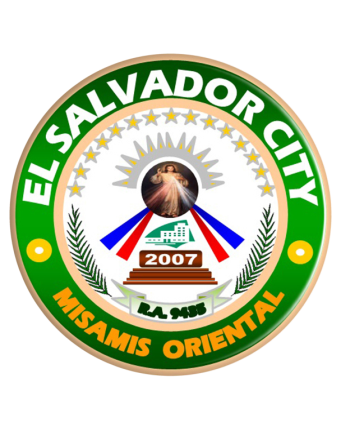 CITY OF EL SALVADOR HOUSING AND URBAN DEVELOPMENT OFFICECITIZEN’S CHARTER2020 (1st Edition)I.	Mandate:	It formulates policies on the administration and implement programs  and  projects  on  low  cost  housing  and other  socialized dwellings specially  for  the   underprivileged  and  homeless.It also facilitates and encourages other sectors to participate in housing provision in pursuance to RA  7279.II.	Vision:	Building affordable and decent housing, improving the quality of rented housing, helping more people to buy a home and providing housing support for vulnerable people with an integration of disaster risk and resilient community. III.	Mission:	1. To provide decent, affordable and disaster risk resilient and climate change adaptive shelter that has adequate facilities towards the formation of a liveable and socially responsible residential community;          2. To institutionalize the mechanism to implement the El Salvador Shelter Plan and other related programs, projects and activities.Frontline Services Offered:Application for Socialized Housing UnitFacilitate Building Permit Application for LGU Resettlement ProjectApplication for Private Developer/SubdivisionIssuance of Repayment SlipIndividual Land Titling Process for Resettlement Sites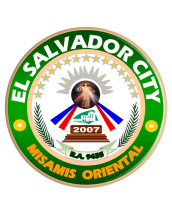 1. Application for Socialized Housing UnitDescription of the Service: This Service provides affordable Social Housing to the under privileged constituents of El Salvador City.2. Facilitate Application for Building Permit for LGU Resettlement ProjectDescription of the Service: This service facilitates the processing of applications for Building Permit of assigned housing unit at the Resettlement Project.3. Application for Private Developer/SubdivisionDescription of the Service: This service facilitates the processing of applications of Private Developer or Subdivision. 4. Issuance of Repayment SlipDescription of the Service: This service facilitates the processing of Monthly payment of housingOffice or Division:City of El Salvador Housing and Urban Development OfficeCity of El Salvador Housing and Urban Development OfficeCity of El Salvador Housing and Urban Development OfficeCity of El Salvador Housing and Urban Development OfficeClassification:Highly TechnicalHighly TechnicalHighly TechnicalHighly TechnicalType of Transaction: G2C G2C G2C G2CWho may avail:Head of the family affected by the city’s infrastructure development Head of the family affected by the city’s infrastructure development Head of the family affected by the city’s infrastructure development Head of the family affected by the city’s infrastructure development Office or Division: City of El Salvador Housing and Urban Development Office City of El Salvador Housing and Urban Development Office City of El Salvador Housing and Urban Development Office City of El Salvador Housing and Urban Development OfficeCHECKLIST OF REQUIREMENTSCHECKLIST OF REQUIREMENTSWHERE TO SECUREWHERE TO SECUREWHERE TO SECUREDuly certified List of Affected families by the government infrastructure project Duly certified List of Affected families by the government infrastructure project CESHUDOCESHUDOCESHUDOCLIENT STEPSAGENCY ACTIONSFEES TO BE PAIDPROCESSING TIMEPERSON RESPONSIBLE1. Receive invitation letter and meetZone Leader Housing staff on siteConduct an Initial Dialogue with the affected partiesNone½ dayJunar PlagaHousing Officer IVw/ staff2.Attend meeting for all families affected Conduct orientation properNone1 dayClaudine CapiliAide IJunar G. PlagaHousing Officer IV3. Submit himself/herself for an interview at their residence.3.1 Conduct interview and profiling3.2 Encode and review documents None5 DaysRutchila de la Pena Aide IJunarPlagaHousing Officer IVClaudine CapiliAide IJunarPlagaHousing Officer IV3.3 .Finalize list by the Committee of Beneficiary SelectionNone2 hoursMembers of the Committee headed by Ms Kristine C. FirmalinoHead-CSWD Barangay Representative3.4.Evaluate and Deliberate by the Committee of Beneficiary Selection during Board Meeting and approval for a ResolutionNone40 minutesMembers of the Committee headed by Ms Kristine C. FirmalinoHead-CSWD3.5.Endorse and  wait for Approval of SP for Disturbance FeeNone10 daysJunarPlagaHousing Officer IV4.Receive notice and attend drawing of lots4.1 Draw Lots4.2 Facilitate Transfer of relocatorsNone½ dayJunarPlagaHousing Officer IV With CSWD representative 4.Receive notice and attend drawing of lots4.1 Draw Lots4.2 Facilitate Transfer of relocatorsNone1 weekJunarPlagaHousing Officer IV With CSWD representative Office or Division:City of El Salvador Housing and Urban Development OfficeCity of El Salvador Housing and Urban Development OfficeCity of El Salvador Housing and Urban Development OfficeCity of El Salvador Housing and Urban Development OfficeClassification:SimpleSimpleSimpleSimpleType of Transaction: G2C G2C G2C G2CWho may avail:Head of the family or Beneficiary awarded of housing unitHead of the family or Beneficiary awarded of housing unitHead of the family or Beneficiary awarded of housing unitHead of the family or Beneficiary awarded of housing unitOffice or Division: City of El Salvador Housing and Urban Development Office City of El Salvador Housing and Urban Development Office City of El Salvador Housing and Urban Development Office City of El Salvador Housing and Urban Development OfficeCHECKLIST OF REQUIREMENTSCHECKLIST OF REQUIREMENTSWHERE TO SECUREWHERE TO SECUREWHERE TO SECUREBuilding permit Application form(1 Filled up copy )Building permit Application form(1 Filled up copy )OCBO/Fill up by clientOCBO/Fill up by clientOCBO/Fill up by clientCLIENT STEPSAGENCY ACTIONSFEES TO BE PAIDPROCESSING TIMEPERSON RESPONSIBLE1. Request document for approved Building permit for electrical connectionReceive Request  None15 minutesRutchila de la Pena Aide IJunarPlagaHousing Officer IV2. Receive all documents Give a copy of pertaining documents: a) Tax Dec.b) Deed of salec) Subdivision Pland) Building Planse) Certification None10 minutesRutchila de la Pena Aide IJunar PlagaHousing Officer IVOffice or Division:City of El Salvador Housing and Urban Development OfficeCity of El Salvador Housing and Urban Development OfficeCity of El Salvador Housing and Urban Development OfficeCity of El Salvador Housing and Urban Development OfficeClassification:Highly TechnicalHighly TechnicalHighly TechnicalHighly TechnicalType of Transaction: G2B G2C G2G G2B G2C G2G G2B G2C G2G G2B G2C G2GWho may avail:Property Owners; Enterprises/Business OwnersProperty Owners; Enterprises/Business OwnersProperty Owners; Enterprises/Business OwnersProperty Owners; Enterprises/Business OwnersOffice or Division: City of El Salvador Housing and Urban Development Office City of El Salvador Housing and Urban Development Office City of El Salvador Housing and Urban Development Office City of El Salvador Housing and Urban Development OfficeCHECKLIST OF REQUIREMENTSCHECKLIST OF REQUIREMENTSWHERE TO SECUREWHERE TO SECUREWHERE TO SECURE1. Six (6) sets of the following documents duly signed by a Licensed Architect/Engineer;2.Site Development Plan (Schematic Plan showing the proposed layout)3.Topographic Map4.Vicinity Map – 4.1 Highlight the public road, proposed interconnecting road and the drainage outfall4.2Google-shot Indicating the adjoining land uses, existing facilities and utilities at least within 100 meters from the property boundaries of the project, drawn to scale5.Survey plan of the lot(s) as described in the title.6. Four (4) copies of Certified True Copy of Title(s), Tax Declaration, Zoning Certificate and Current Tax Receipt;7.Right to use or Deed of Sale or right-of-way for access road and other utilities when applicable & Barangay Resolution;1. Six (6) sets of the following documents duly signed by a Licensed Architect/Engineer;2.Site Development Plan (Schematic Plan showing the proposed layout)3.Topographic Map4.Vicinity Map – 4.1 Highlight the public road, proposed interconnecting road and the drainage outfall4.2Google-shot Indicating the adjoining land uses, existing facilities and utilities at least within 100 meters from the property boundaries of the project, drawn to scale5.Survey plan of the lot(s) as described in the title.6. Four (4) copies of Certified True Copy of Title(s), Tax Declaration, Zoning Certificate and Current Tax Receipt;7.Right to use or Deed of Sale or right-of-way for access road and other utilities when applicable & Barangay Resolution;(From CLIENT/LAND DEVELOPERS)(From CLIENT/LAND DEVELOPERS)(From CLIENT/LAND DEVELOPERS)CLIENT STEPSAGENCY ACTIONSFEES TO BE PAIDPROCESSING TIMEPERSON RESPONSIBLE1. Present Original copies and Submit photocopies of the same1.1Check and receive requirements Conduct Preliminary Interview /evaluation None15 minutesRutchila de la Pena Aide IJunarPlagaHousing Officer IV1. Present Original copies and Submit photocopies of the same None15 minutesRutchila de la Pena Aide IJunarPlagaHousing Officer IV2.Wait for the evaluation and further notice 2.1 Check the plan for BP220 or PD 957 and for area percentage2 daysSelected Housing Board 2.2Evaluate the technical plans and other pertinent documentsSelected Housing Board 3. Guide the inspectorate team3.1 Conduct ocular inspection and completeevaluation  of the applicationNone½ daySelected Housing Board 4.Present it to the Housing Board for deliberation and endorse by Chairman to SP for resolutionNone½ dayLocal Housing BoardOffice or Division:City of El Salvador Housing and Urban Development OfficeCity of El Salvador Housing and Urban Development OfficeCity of El Salvador Housing and Urban Development OfficeCity of El Salvador Housing and Urban Development OfficeCity of El Salvador Housing and Urban Development OfficeClassification:SimpleSimpleSimpleSimpleSimpleType of Transaction: G2C G2C G2C G2C G2CWho may avail:Head of the family or Beneficiary awarded of housing unitHead of the family or Beneficiary awarded of housing unitHead of the family or Beneficiary awarded of housing unitHead of the family or Beneficiary awarded of housing unitHead of the family or Beneficiary awarded of housing unitOffice or Division: City of El Salvador Housing and Urban Development Office City of El Salvador Housing and Urban Development Office City of El Salvador Housing and Urban Development Office City of El Salvador Housing and Urban Development Office City of El Salvador Housing and Urban Development OfficeCHECKLIST OF REQUIREMENTSCHECKLIST OF REQUIREMENTSCHECKLIST OF REQUIREMENTSWHERE TO SECUREWHERE TO SECUREWHERE TO SECUREValid ID from ClientValid ID from ClientValid ID from ClientClientClientClientCLIENT STEPSAGENCY ACTIONSAGENCY ACTIONSFEES TO BE PAIDPROCESSING TIMEPERSON RESPONSIBLERequest Order of payment Issuance of Repayment slip to be attached to order of paymentIssuance of Repayment slip to be attached to order of payment As stated in the contract5 minutesRoxanne BaculioHousing Officer IJunar PlagaHousing Officer IVPresent O.R after payment from City TreasurerRecord the O.R # and DateNoneNone3 minutesRoxanne BaculioHousing Officer IJunar PlagaHousing Officer IVFEEDBACK AND COMPLAINTS MECHANISMFEEDBACK AND COMPLAINTS MECHANISMFEEDBACK AND COMPLAINTS MECHANISMFEEDBACK AND COMPLAINTS MECHANISMHow to send feedbackHow to send feedbackAccomplish feedback form available in the office and out in the suggestion boxAccomplish feedback form available in the office and out in the suggestion boxHow feedbacks are processedHow feedbacks are processedDiscuss during Weekly Staff MeetingsDiscuss during Weekly Staff MeetingsHow to file a complaintHow to file a complaintWrite a Letter of Complaint to be addressed to the Local Chief Executive thru the Human Resource Management OfficeWrite a Letter of Complaint to be addressed to the Local Chief Executive thru the Human Resource Management OfficeHow complaints are processedHow complaints are processedDiscussed with the Local Chief ExecutiveDiscussed with the Local Chief ExecutiveContact Information of CCBContact Information of CCBCSC – Contact Center ng Bayan – 0908-8816-565CSC – Contact Center ng Bayan – 0908-8816-565PCC PCC Presidential Complaints Center - 8888Presidential Complaints Center - 8888ARTAARTAAnti-Red Tape Authority – 478-5093Anti-Red Tape Authority – 478-5093